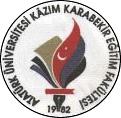 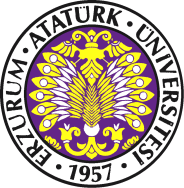 	EVET	HAYIR      DEMİRBAŞ                                                                             TÜKETİM